Thema 1: [Thema hier]Thema 2: [Thema hier]Thema 3: [Thema hier]Thema 4: [Thema hier]Entscheidung durch den/die Leiter/in des Fachausschusses:Bitte schicken Sie das Formular an: robert.willrich@evbsg.de. Danke! „Präsentationsprüfung“ – 5. PrüfungsfachName, Vorname[Mustermann, Maria]Prüfungsfach 
(bitte mit genauer Angabe: z.B. 2- o. 4-stündig)[Fach], x-stündig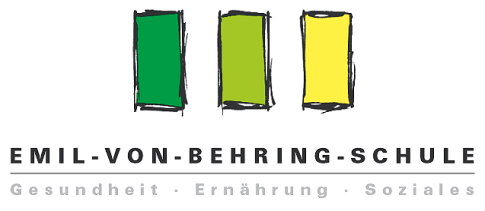 Fachlehrer/FachlehrerinGliederungspunkte:Punkt 1Punkt 2Punkt 3Punkt 4Gliederungspunkte:Punkt 1Gliederungspunkte:Punkt 1Gliederungspunkte:Punkt 1Die Themen wurden mit dem Fachlehrer/der Fachlehrerin abgesprochen.DatumUnterschriftTelefonnummer Fachlehrer/inDie Themen wurden mit dem Fachlehrer/der Fachlehrerin abgesprochen.dd.mm.jjSchüler/inDie Themen wurden mit dem Fachlehrer/der Fachlehrerin abgesprochen.Fachlehrer/inNr. des ThemasDatumUnterschrift